الاتحاد الخاص للتصنيف الدولي للبراءاتالفريق العامل المعني بمراجعة التصنيفالدورة التاسعة والثلاثونجنيف، من 23 إلى 27 أبريل 2018التقريرالذي اعتمده الفريق العاملالمقدمةعقد الفريق العامل المعني بمراجعة التصنيف الدولي للبراءات (المشار إليه فيما بعد "الفريق العامل") دورته التاسعة والثلاثين في جنيف في الفترة من 23 إلى 27 أبريل 2018. وحضر الدورة أعضاء الفريق العامل التالية أسماؤهم: البرازيل، كندا، الصين، فنلندا، فرنسا، ألمانيا، اليونان، آيرلندا، اليابان، المكسيك، النرويج، جمهورية كوريا، رومانيا، الاتحاد الروسي، إسبانيا، السويد، سويسرا، تركيا، أوكرانيا، المملكة المتحدة، الولايات المتحدة الأمريكية، المنظمة الإقليمية الأفريقية للملكية الفكرية، المكتب الأوروبي للبراءات (23). وكانت هنغاريا ممثّلة بصفة مراقب. وكانت الجمعية الأوروبية لطلاب الحقوق (ELSA International) ممثّلة كذلك. وترد قائمة المشاركين في المرفق الأول من هذا التقرير.وافتتح الدورة السيد كونيهيكو فوشيمي، مدير شعبة التصنيفات والمعايير الدولية.أعضاء المكتبانتخب الفريق العامل بالإجماع السيد فيرغال برادي (آيرلندا) رئيسا له والسيدة ين نغوين (الولايات المتحدة الأمريكية) نائبة للرئيس لعام 2018.وتولت السيدة نينغ شو (الويبو) مهمة أمين الدورة.اعتماد جدول الأعمالاعتمد الفريق العامل بالإجماع جدول الأعمال المراجَع، مع إدخال تعديلات طفيفة، كما يرد في المرفق الثاني من هذا التقرير.المناقشات والاستنتاجات والقراراتوفقا لما قرّرته هيئات الويبو الرئاسية في سلسلة اجتماعاتها العاشرة المعقودة في الفترة من 24 سبتمبر إلى 2 أكتوبر 1979 (انظر الفقرتين 51 و52 من الوثيقة AB/X/32)، لا يشتمل تقرير هذه الدورة سوى على استنتاجات الفريق العامل (القرارات والتوصيات والآراء وغير ذلك) ولا يشتمل، بصفة خاصة، على البيانات التي أدلى بها أي من المشاركين، باستثناء الحالات التي أبدي فيها تحفظ بخصوص أي استنتاج محدّد للفريق العامل أو أبدي فيها ذلك التحفظ مجددا بعد التوصل إلى الاستنتاج.تقرير عن الدورة الخمسين للجنة الخبراء المعنية بالتصنيف الدولي للبراءاتأحاط الفريق العامل علما بتقرير شفهي قدمته الأمانة عن الدورة الخمسين للجنة الخبراء المعنية بالتصنيف الدولي للبراءات (المشار إليها فيما يلي باسم "اللجنة") (انظر الوثيقة IPC/CE/50/2).وأحاط الفريق العامل علما بموافقة اللجنة على تحديث المكتب الدولي لرموز التصنيف الدولي للبراءات الواردة في قائمة الجرد الخضراء في التصنيف الدولي للبراءات كلما دخل إصدار جديد للتصنيف الدولي حيز النفاذ.وأحيط علما أيضا أن اللجنة قررت إنشاء مجموعات الخبراء للنظر في الحاجة إلى نظام عالمي جديد للفهرسة/الترميز في التصنيف الدولي من أجل تغطية التكنولوجيات الشاملة.وأحاط الفريق العامل علما بأن اللجنة اعتمدت تعديلات في "دليل التصنيف الدولي للبراءات" و"المبادئ التوجيهية الخاصة بمراجعة التصنيف الدولي للبراءات" (المشار إليها فيما بعد بعبارة "المبادئ التوجيهية")، مثلا إدراج المرفق السابع الجديد في المبادئ التوجيهية بشأن "المبادئ التوجيهية لتحويل مخططات التصنيف الحالية إلى التصنيف الدولي للبراءات".تقرير عن الدورة الثامنة عشرة للفريق العامل الأول لمكاتب الملكية الفكرية الخمسة (‎(IP5 WG1‏ المعني بالتصنيفأحاط الفريق العامل علما بتقرير شفهي قدمه اليابان باسم مكاتب الملكية الفكرية الخمسة.وأشار الفريق العامل علما إلى أن مكاتب الملكية الفكرية الخمسة اتفقت، خلال الدورة الثامنة عشرة للفريق العامل الأول لمكاتب الملكية الفكرية الخمسة (IP5 WG1) المعني بالتصنيف، على الارتقاء بستة مشروعات (من الفئة "F") إلى مرحلة IPC.وأشار الفريق العامل كذلك إلى أن مكتب الولايات المتحدة الأمريكية للبراءات والعلامات التجارية قد نشر، باسم مكاتب الملكية الفكرية الخمسة، قائمة بجميع الاقتراحات والمشروعات الجارية لتلك المكاتب على المنتدى الإلكتروني الخاص بالتصنيف الدولي للبراءات (المشار إليه فيما بعد بعبارة "المنتدى الإلكتروني") في إطار المشروع CE 456، (انظر المرفق 23 من ملف المشروع) من أجل تفادي الازدواجية بين طلبات مراجعة التصنيف الدولي للبراءات وأنشطة المراجعة الجارية في مكاتب الملكية الفكرية الخمسة.برنامج مراجعة التصنيف الدولي للبراءاتناقش الفريق العامل 42 مشروع مراجعة يلي بيانها: C 487 وC 488 وC 489 وC 490 وC 491 وC 492 وF 044 وF 048 وF 050 وF 053 وF 055 وF 059 وF 061 وF 062 وF 065 وF 067 وF 068 وF 070 وF 073 وF 077 وF 078 وF 079 وF 081 وF 083 وF 084 وF 085 وF 086 وF 087 وF 088 وF 089 وF 090 وF 091 وF 092 وF 093 وF 094 وF 096 وF 097 وF 098 وF 099 وF 100 وF 102 وF 118.وترد المعلومات الخاصة بوضع تلك المشروعات وقائمة الإجراءات التي ينبغي اتخاذها والمُهل المحدّدة لذلك ولكل مشروع على المنتدى الإلكتروني. وترد كل القرارات والملاحظات والمرفقات التقنية في مرفقات المشروعات المعنونة "قرار الفريق العامل" والمتاحة لكل مشروع على المنتدى الإلكتروني.وذُكّر مقررو مشروعات المراجعة بوجوب النظر بانتظام في إحالات المجالات المراجعة في إطار مشروعات المراجعة وتقديم اقتراحات بشأن حذف الإحالات غير المنقصة من هيكل التصنيف، إن وُجدت، إلى جانب اقتراح المراجعة، وتقديم التعاريف اللازمة عند الاقتضاء (انظر المرفق السابع من الوثيقة IPC/CE/47/2).ويود الفريق العامل أن يلفت انتباه المكاتب بشكل خاص إلى الفقرات من 14 إلى 16 من المبادئ التوجيهية عند القيام بمهمة حذف الإحالات غير المنقصة من التصنيف، من أجل تحديد ما إذا كان ينبغي استبدال إحالات الأسبقية بإحالات محدودة النطاق.وذكّر الفريق العامل بالقرار الذي اتخذه في دورته السادسة والثلاثين بخصوص إجراءات استخدام أداة IPCRMS والمنتدى الإلكتروني، وشجّع المكاتب بشدة على بدء استخدام أداة IPCRMS باتّباع الإجراءات المتفق عليها (انظر المرفق الثالث من الوثيقة IPC/WG/36/2). كما دعا الفريق العامل المكتب الدولي إلى تطبيق المُهل المحدّدة للإجراءات في المنتدى الإلكتروني كي تتّبعها المكاتب بطريقة صارمة وذلك لضمان الفعالية والكفاءة في المناقشات أثناء دورات الفريق العامل الفعلية. وطُلب من المقررين، فضلاً عن المكاتب المعلّقة، أن يحترموا المهل المحددة للإجراءات المتعلقة بتقاريرهم ومقترحاتهم وتعليقاتهم. ودُعي المقررون، بصفة خاصة، إلى إعداد تقاريرهم في إطار المهلة المحددة ومراعاة التعليقات المُقدمة حصرا خلال تلك المهلة.برنامج تعاريف التصنيف الدولي للبراءاتناقش الفريق العامل مشروعين من مشروعات التعاريف يلي بيانهما: D 310 وD 311.وترد المعلومات الخاصة بوضع هذين المشروعين وقائمة الإجراءات التي ينبغي اتخاذها والمُهل المحدّدة لذلك ولكل مشروع على المنتدى الإلكتروني. وترد كل القرارات والملاحظات والمرفقات التقنية في مرفقات المشروعات المعنونة "قرار الفريق العامل" والمتاحة لكل مشروع على المنتدى الإلكتروني.صيانة التصنيف الدولي للبراءاتناقش الفريق العامل تسعة مشاريع صيانة يلي بيانها: M 615 وM 618 وM 622 و M 769 وM 779 وM 781 وM 783 وM 786 وM 788.وترد المعلومات الخاصة بوضع تلك المشروعات وقائمة الإجراءات التي ينبغي اتخاذها والمُهل المحدّدة لذلك ولكل مشروع على المنتدى الإلكتروني. وترد كل القرارات والملاحظات والمرفقات التقنية في مرفقات المشروعات المعنونة "قرار الفريق العامل" والمتاحة لكل مشروع على المنتدى الإلكتروني.ودعا الفريق العامل مجددا المكاتب إلى العمل، بشكل طوعي، على تقديم اقتراحات بشأن حذف الإحالات غير المنقصة من هيكل التصنيف في إطار مشروعات الصيانة (من M 200 إلى M 500). ودُعيت المكاتب المتطوعة إلى إبلاغ المكتب الدولي بالأصناف الفرعية التي تعتزم إجراء مهمة حذف الإحالات غير المنقصة فيها وذلك للتمكين من استحداث مشروعات الصيانة المقابلة على المنتدى الإلكتروني(انظر المرفق السابع من للوثيقة IPC/CE/47/2). ومن ثم يود المكتب الدولي تحديد المهل المحددة للإجراءات على المنتدى الإلكتروني لجولتين من التعليقات قبل الموافقة النهائية.وينبغي اتباع توصية الفريق العامل الخاصة بالتعامل مع إحالات الأسبقية أثناء تنفيذ مهمة إزالة الإحالات غير المنقصة، (انظر الفقرة 17 أعلاه)، مع الأخذ في الاعتبار أنه لا ينبغي إعادة تصنيفها ضمن نطاق مشاريع الصيانة المذكورة في الفقرة 22 أعلاه.وأشارت الأمانة إلى أن جدولا محدثا يلخص وضع حذف الإحالات غير المنقصة من هيكل التصنيف سيُنشر في ملف المشروع WG 191.ووافق الفريق العامل على إنشاء مشروعين جديدين من مشروعات الصيانة وهما كالتالي:مشروع صيانة في مجال الكهرباء: M 789 (H01R، المكتب الأوروبي للبراءات) – الناشئ عن المشروع F 055؛ومشروع صيانة في مجال الكيمياء: (C12G، السويد) – الناشئ عن المشروع F 078.مستجدات الدعم المعلوماتي الخاص بالتصنيف الدولي للبراءاتأحاط الفريق العامل علما بعرض قصير قدمه المكتب الدولي عن الوضع المحدَّث لمختلف أنظمة ومشروعات الدعم المعلوماتي الخاصة بالتصنيف الدولي للبراءات.وأُبلغ الفريق العامل أيضا بوضع مشروع قوائم العمل الخاصة بالتصنيف الدولي للبراءات (IPCWLM). ومن المتوقع الانتهاء من مرحلة توضيح المتطلبات في نهاية يونيو 2018 ويمكن تأكيد الجدول الزمني للتنفيذ في ذلك الوقت.وأُبلغ الفريق العامل أيضا بأن إمكانية إرسال ملفات نتائج إعادة التصنيف عن طريق البريد الإلكتروني سوف تتوقف اعتباراً من 1 يوليو 2018، في حين سيتم الاحتفاظ بإمكانية تحميل الملفات المقابلة داخل نظام IPCRECLASS وبعده في نظام IPCWLMS.وأعلن المكتب الدولي أنه بناء على طلب فرقة عمل IPCWLM، كانت النسخة الأولى من مواصفات تقرير محاكاة قائمة العمل جاهزة لإبداء التعليقات عليها إلكترونيا والموافقة عليها.كما أُبلغ المكتب الدولي بالنتائج الواعدة التي حُققت بشأن إعداد النماذج الأولية لنظام التصنيف التلقائي للبراءات (IPCCAT) المتعدد اللغات وتوافر مجموعة بيانات جديدة تضم 50 مليون مقتطف من وثائق البراءات المصنفة في التصنيف الدولي للبراءات، كحافز للبحث والتطوير في مجال الذكاء الاصطناعي، حيث يطبق ذلك على التصنيف التلقائي للنص في التصنيف الدولي للبراءات.ونظراً لأن العديد من المكاتب عرضت اقتراحات شفوية لإجراء تغييرات على المنتدى الإلكتروني، أداة IPCRMS وأداة IPCPUB اللتين ينبغي صياغتهما في مشاريع المنتدى الإلكتروني المعنية لمزيد من البحث، ذكّر المكتب الدولي كما أشير إلى ذلك خلال الدورة الخمسين للجنة في عام 2018 أن موارده كانت مخصصة أساسًا لمشروع IPCWLM.الدورة المقبلة للفريق العاملإن الفريق العامل، بعد تقييمه لعبء العمل المتوقّع في الدورة القادمة، وافق على تكريس يوم الاثنين ويوم الثلاثاء وصباح يوم الأربعاء لمجال الكهرباء، وبعد ظهر يوم الأربعاء وصباح يوم الخميس لمجال الكيمياء، وبعد ظهر يوم الخميس ويوم الجمعة لمجال الميكانيكا.وأشار الفريق العامل إلى أن دورته الأربعين ستُعقد مبدئيا في الفترة التالية:من 12 إلى 16 نوفمبر 2018.اعتمد الفريق العامل هذا التقرير بالإجماع وبالوسائل الإلكترونية في 24 مايو 2018.[يلي ذلك المرفقان]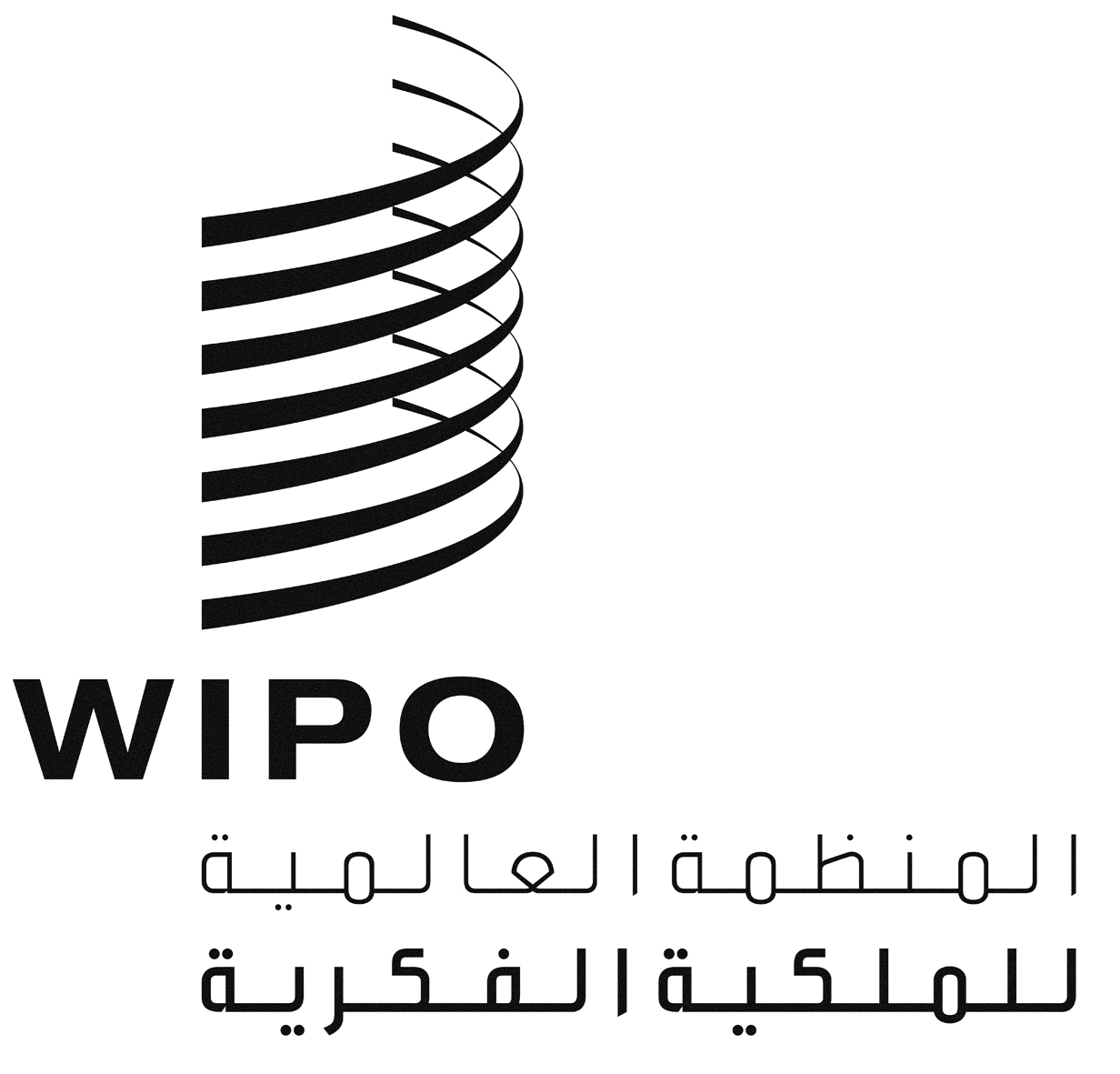 AIPC/WG/39/2IPC/WG/39/2IPC/WG/39/2الأصل: بالإنكليزيةالأصل: بالإنكليزيةالأصل: بالإنكليزيةالتاريخ: 24 مايو 2018التاريخ: 24 مايو 2018التاريخ: 24 مايو 2018